Мониторинг объекта (ОН –Малахова О.А.) с. Гражданка, 20.07. 2023Благоустройство общественной территории: устройство пешеходной дорожки, устройство освещения по адресу: с. Гражданка, ул. ЮбилейнаяПодрядчик ИП Казарян.  Сроки выполнения работ: 01.05-31.07.2023.Ведутся работы по устройству асфальтобетонного покрытия пешеходной дорожки в с. Гражданка по ул. Юбилейной -"Благоустройство общественной территории" в рамках Губернаторской программы "1000 дворов". На объекте 4 работника и 2 ед. техники.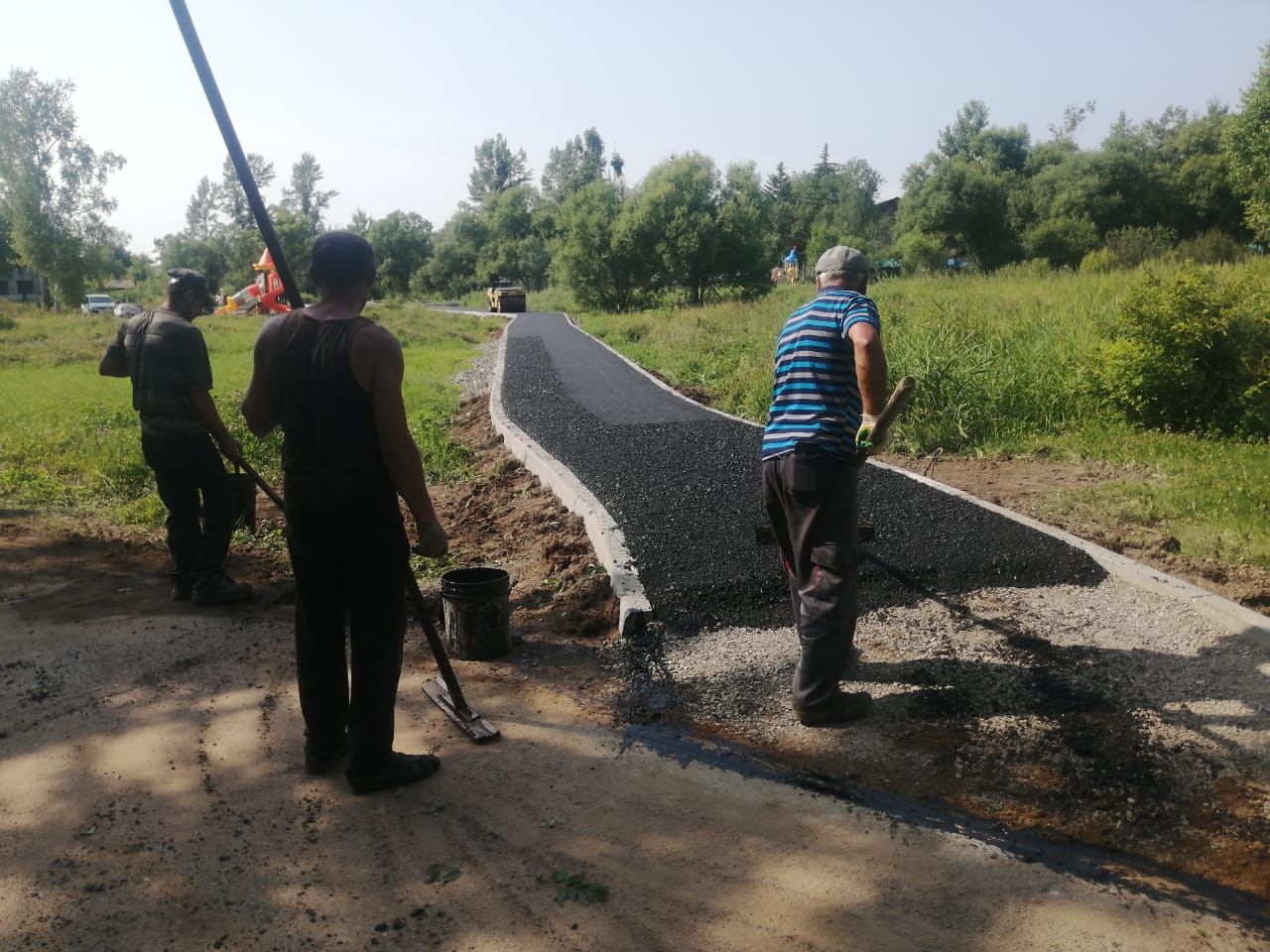 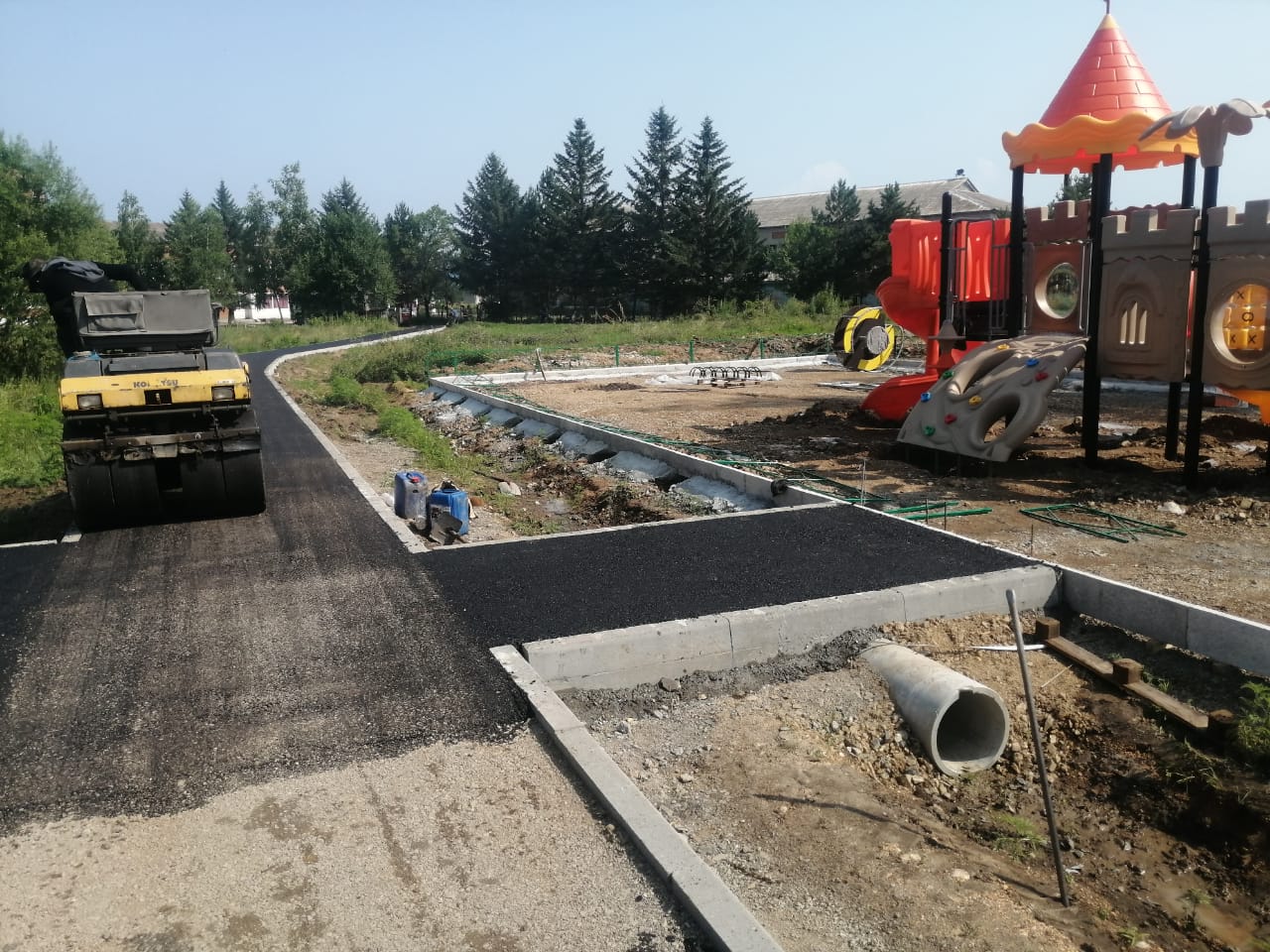 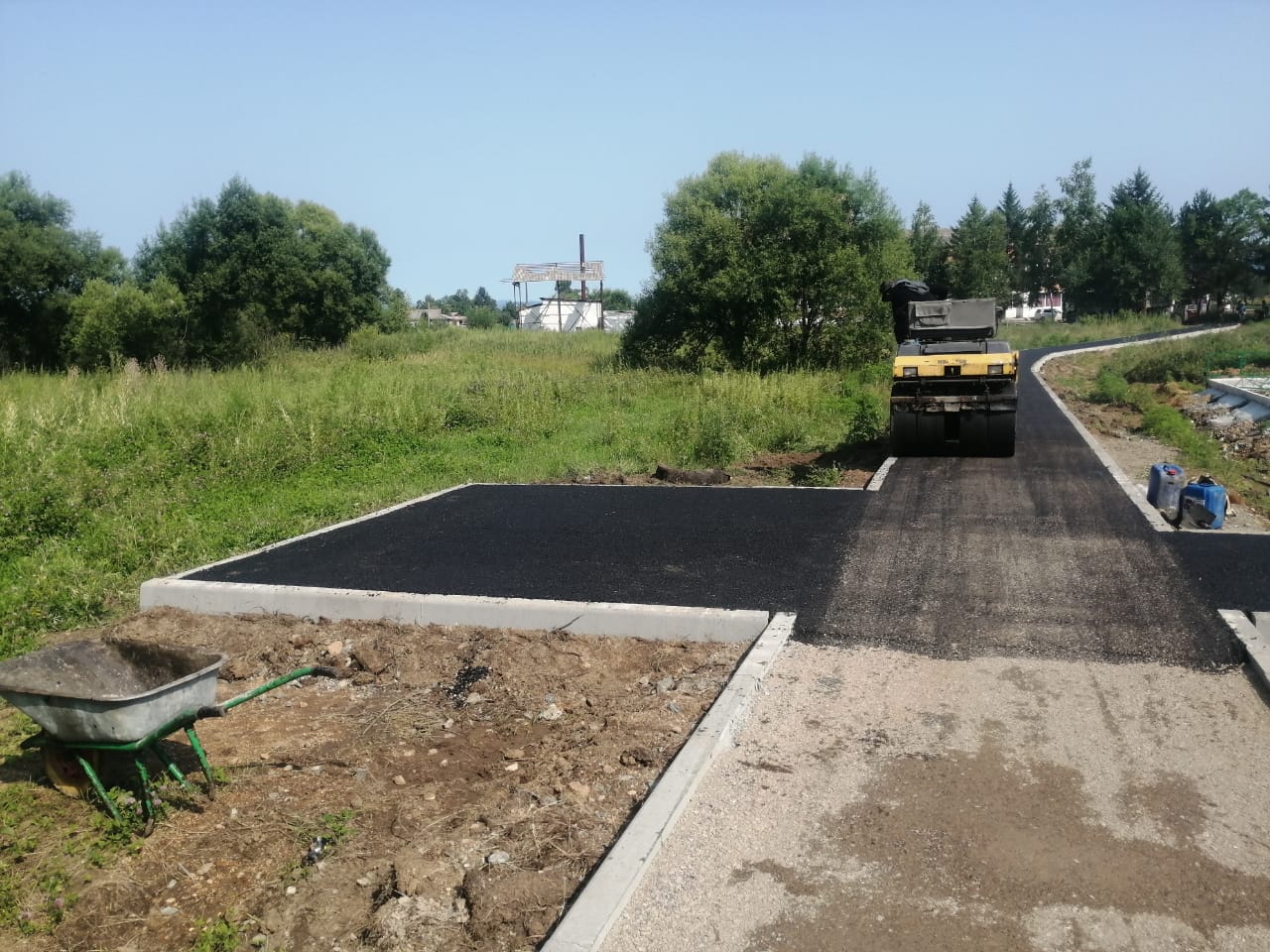 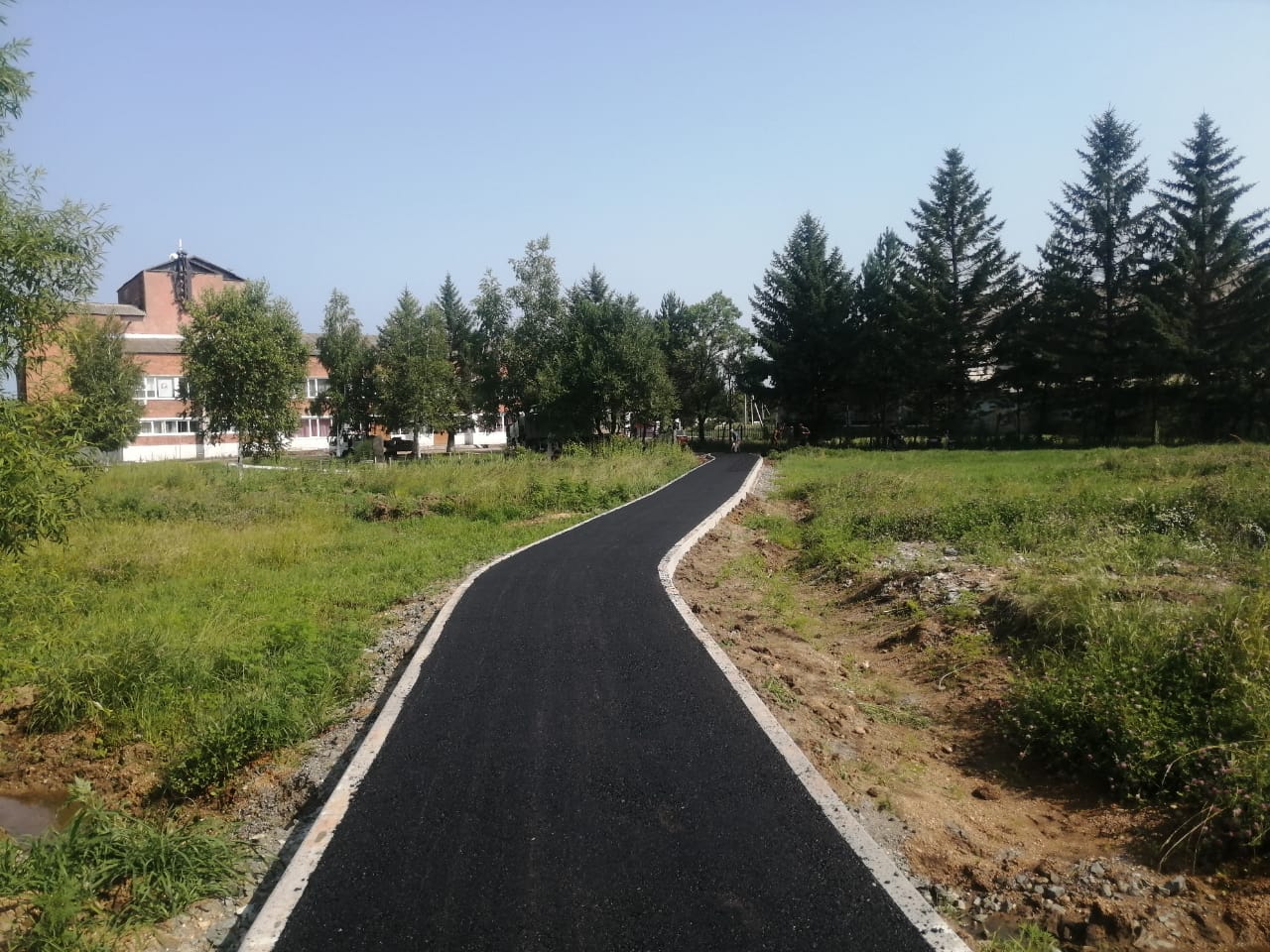 